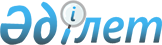 Ескелді аудандық мәслихатының 2019 жылғы 27 желтоқсандағы № 60-349 "Ескелді ауданының 2020-2022 жылдарға арналған бюджеті туралы" шешіміне өзгерістер енгізу туралыАлматы облысы Ескелді аудандық мәслихатының 2020 жылғы 7 сәуірдегі № 63-360 шешімі. Алматы облысы Әділет департаментінде 2020 жылы 15 сәуірде № 5481 болып тіркелді
      Ескерту. 01.01.2020 бастап қолданысқа енгізіледі - осы шешімнің 4-тармағымен.
      2008 жылғы 4 желтоқсандағы Қазақстан Республикасының Бюджет кодексінің 104-бабының 5-тармағына, 106-бабының 4-тармағына, "Қазақстан Республикасындағы жергілікті мемлекеттік басқару және өзін-өзі басқару туралы" 2001 жылғы 23 қаңтардағы Қазақстан Республикасы Заңының 6-бабының 1-тармағының 1)-тармақшасына сәйкес, Ескелдi аудандық мәслихаты ШЕШІМ ҚАБЫЛДАДЫ:
      1. Ескелді аудандық мәслихатының "Ескелді ауданының 2020-2022 жылдарға арналған бюджеті туралы" 2019 жылғы 27 желтоқсандағы № 60-349 (Нормативтік құқықтық актілерді мемлекеттік тіркеу тізілімінде № 5381 тіркелген, 2020 жылдың 16 қаңтарында Қазақстан Республикасы Нормативтік құқықтық актілерінің эталондық бақылау банкінде жарияланған) шешіміне келесі өзгерістер енгізілсін:
      көрсетілген шешімнің 1-тармағы жаңа редакцияда баяндалсын:
       "1. 2020-2022 жылдарға арналған аудандық бюджеті тиісінше осы шешімнің 1, 2 және 3-қосымшаларына сәйкес, оның ішінде 2020 жылға келесі көлемдерде бекітілсін:
      1) кірістер 9 875 318 мың теңге, оның ішінде:
      салықтық түсімдер 633 052 мың теңге;
      салықтық емес түсімдер 62 113 мың теңге;
      негізгі капиталды сатудан түсетін түсімдер 8 000 мың теңге;
      трансферттер түсімі 9 172 153 мың теңге, оның ішінде:
      ағымдағы нысаналы трансферттер 3 076 606 мың теңге;
      нысаналы даму трансферттері 1 365 539 мың теңге;
      субвенциялар 4 730 008 мың теңге;
      2) шығындар 11 540 740 мың теңге; 
      3) таза бюджеттік кредиттеу 166 975 мың теңге, оның ішінде: 
      бюджеттік кредиттер 221 708 мың теңге;
      бюджеттік кредиттерді өтеу 54 733 мың теңге;
      4) қаржы активтерімен операциялар бойынша сальдо 0 теңге;
      5) бюджет тапшылығы (профициті) (-) 1 832 397 мың теңге;
      6) бюджет тапшылығын қаржыландыру (профицитін пайдалану) 1 832 397 мың теңге.".
      2-тармағында:
      "7 822" саны "31 289" санына ауыстырылсын.
      2. Көрсетілген шешімнің 1-қосымшасы осы шешімнің қосымшасына сәйкес жаңа редакцияда баяндалсын.
      3. Осы шешімнің орындалуын бақылау Ескелді аудандық мәслихатының "Экономика, қаржы, бюджет және заңдылықты сақтау мәселелерін қамтитын" тұрақты комиссиясына жүктелсін.
      4. Осы шешім 2020 жылдың 1 қаңтарынан бастап қолданысқа енгізіледі.  2020 жылға арналған Ескелді ауданының бюджеті
					© 2012. Қазақстан Республикасы Әділет министрлігінің «Қазақстан Республикасының Заңнама және құқықтық ақпарат институты» ШЖҚ РМК
				
      Ескелді аудандық мәслихаты сессиясының төрағасы

К. Досанов

      Ескелді ауданы маслихатының хатшысы

К. Алпысбаев
Ескелді аудандық мәслихаты 2020 жылғы 7 сәуірі № 63-360 шешіміне қосымшаЕскелді аудандық мәслихатының 2019 жылғы 27 желтоқсандағы "Ескелді ауданының 2020-2022 жылдарға арналған бюджеті туралы" № 60-349 шешіміне 1-қосымша
Санаты
Санаты
Санаты
Санаты
Сомасы (мың теңге)
Сыныбы
Сыныбы
Сыныбы
Сомасы (мың теңге)
Iшкi сыныбы
Iшкi сыныбы
Сомасы (мың теңге)
Атауы
Сомасы (мың теңге)
1
2
3
4
5
Кірістер
9 875 318
1
Салықтық түсімдер
633 052
01
Табыс салығы
143 052
1
Корпоративтік табыс салығы
143 052
03
Әлеуметтiк салық
360 000
1
Әлеуметтiк салық
360 000
04
Меншiкке салынатын салықтар
110 800
1
Мүлiкке салынатын салықтар
110 000
5
Бірыңғай жер салығы
800
05
Тауарларға, жұмыстарға және қызметтерге салынатын ішкі салықтар
12 200
2
Акциздер
1 700
3
Табиғи және басқа да ресурстарды пайдаланғаны үшін түсетін түсімдер
3 500
4
Кәсіпкерлік және кәсіби қызметті жүргізгені үшін алынатын алымдар
7 000
08
Заңдық мәнді іс-әрекеттерді жасағаны және (немесе) оған уәкілеттігі бар мемлекеттік органдар немесе лауазымды адамдар құжаттар бергені үшін алатын міндетті төлемдер
7 000
1
Мемлекеттік баж
7 000
2
Салықтық емес түсiмдер
62 113
01
Мемлекеттік меншіктен түсетін кірістер
3 900
5
Мемлекет меншігіндегі мүлікті жалға беруден түсетін кірістер
3 900
06
Өзге де салықтық емес түсiмдер
58 213
1
Өзге де салықтық емес түсiмдер
58 213
3
Негізгі капиталды сатудан түсетін түсімдер
8 000
01
Мемлекеттік мекемелерге бекітілген мемлекеттік мүлікті сату
500
1
Мемлекеттік мекемелерге бекітілген мемлекеттік мүлікті сату
500
03
Жердi және материалдық емес активтердi сату
7 500
1
Жерді сату
7 000
2
Материалдық емес активтерді сату 
500
4
Трансферттердің түсімдері
9 172 153
02
Мемлекеттiк басқарудың жоғары тұрған органдарынан түсетiн трансферттер
9 172 153
2
Облыстық бюджеттен түсетiн трансферттер
9 172 153
Функционалдық топ
Функционалдық топ
Функционалдық топ
Функционалдық топ
Функционалдық топ
Сомасы (мың теңге)
Кіші функция
Кіші функция
Кіші функция
Кіші функция
Сомасы (мың теңге)
Бюджеттік бағдарламалардың әкімшісі
Бюджеттік бағдарламалардың әкімшісі
Бюджеттік бағдарламалардың әкімшісі
Сомасы (мың теңге)
Бағдарлама
Бағдарлама
Сомасы (мың теңге)
Атауы
Сомасы (мың теңге)
1
2
3
4
5
6
Шығындар
11 540 740
01
Жалпы сипаттағы мемлекеттiк қызметтер 
224 521
1
Мемлекеттiк басқарудың жалпы функцияларын орындайтын өкiлдi, атқарушы және басқа органдар
183 521
112
Аудан (облыстық маңызы бар қала) мәслихатының аппараты
27 683
001
Аудан (облыстық маңызы бар қала) мәслихатының қызметін қамтамасыз ету жөніндегі қызметтер
19 573
003
Мемлекеттік органның күрделі шығыстары
8 110
122
Аудан (облыстық маңызы бар қала) әкімінің аппараты
155 838
001
Аудан (облыстық маңызы бар қала) әкімінің қызметін қамтамасыз ету жөніндегі қызметтер
108 966
003
Мемлекеттік органның күрделі шығыстары
8 110
113
Төменгі тұрған бюджеттерге берілетін нысаналы ағымдағы трансферттер
38 762
2
Қаржылық қызмет
23 892
452
Ауданның (облыстық маңызы бар қаланың) қаржы бөлімі
23 892
001
Ауданның (облыстық маңызы бар қаланың) бюджетін орындау және коммуналдық меншігін басқару саласындағы мемлекеттік саясатты іске асыру жөніндегі қызметтер
20 974
003
Салық салу мақсатында мүлікті бағалауды жүргізу
2 196
010
Жекешелендіру, коммуналдық меншікті басқару, жекешелендіруден кейінгі қызмет және осыған байланысты дауларды реттеу
312
018
Мемлекеттік органның күрделі шығыстары
410
5
Жоспарлау және статистикалық қызмет
17 108
453
Ауданның (облыстық маңызы бар қаланың) экономика және бюджеттік жоспарлау бөлімі
17 108
001
Экономикалық саясатты, мемлекеттік жоспарлау жүйесін қалыптастыру және дамыту саласындағы мемлекеттік саясатты іске асыру жөніндегі қызметтер
16 998
004
Мемлекеттік органның күрделі шығыстары
110
02
Қорғаныс
12 488
1
Әскери мұқтаждар
8 517
122
Аудан (облыстық маңызы бар қала) әкімінің аппараты
8 517
005
Жалпыға бірдей әскери міндетті атқару шеңберіндегі іс-шаралар
8 517
2
Төтенше жағдайлар жөнiндегi жұмыстарды ұйымдастыру
3 971
122
Аудан (облыстық маңызы бар қала) әкімінің аппараты
3 971
007
Аудандық (қалалық) ауқымдағы дала өрттерінің, сондай-ақ мемлекеттік өртке қарсы қызмет органдары құрылмаған елдi мекендерде өрттердің алдын алу және оларды сөндіру жөніндегі іс- шаралар
3 971
03
Қоғамдық тәртіп, қауіпсіздік, құқықтық, сот, қылмыстық-атқару қызметі
10 000
9
Қоғамдық тәртіп және қауіпсіздік саласындағы басқа да қызметтер
10 000
485
Ауданның (облыстық маңызы бар қаланың) жолаушылар көлігі және автомобиль жолдары бөлімі
10 000
021
Елдi мекендерде жол қозғалысы қауiпсiздiгін қамтамасыз ету
10 000
04
Бiлiм беру
6 839 087
1
Мектепке дейiнгi тәрбие және оқыту
132 339
464
Ауданның (облыстық маңызы бар қаланың) білім бөлімі
132 339
040
Мектепке дейінгі білім беру ұйымдарында мемлекеттік білім беру тапсырысын іске асыруға
132 339
2
Бастауыш, негізгі орта және жалпы орта білім беру
6 182 215
464
Ауданның (облыстық маңызы бар қаланың) білім бөлімі
5 111 940
003
Жалпы білім беру
5 111 940
465
Ауданның (облыстық маңызы бар қаланың) дене шынықтыру және спорт бөлімі
130 944
017
Балалар мен жасөспірімдерге спорт бойынша қосымша білім беру
130 944
467
Ауданның (облыстық маңызы бар қаланың) құрылыс бөлімі
939 331
024
Бастауыш, негізгі орта және жалпы орта білім беру объектілерін салу және реконструкциялау
939 331
9
Бiлiм беру саласындағы өзге де қызметтер
524 533
464
Ауданның (облыстық маңызы бар қаланың) білім бөлімі
524 533
001
Жергілікті деңгейде білім беру саласындағы мемлекеттік саясатты іске асыру жөніндегі қызметтер
18 516
004
Ауданның (облыстық маңызы бар қаланың) мемлекеттік білім беру мекемелерінде білім беру жүйесін ақпараттандыру
13 800
005
Ауданның (облыстық маңызы бар қаланың) мемлекеттік білім беру мекемелер үшін оқулықтар мен оқу-әдiстемелiк кешендерді сатып алу және жеткізу
81 565
012
Мемлекеттік органның күрделі шығыстары
110
015
Жетім баланы (жетім балаларды) және ата-аналарының қамқорынсыз қалған баланы (балаларды) күтіп-ұстауға қамқоршыларға (қорғаншыларға) ай сайынға ақшалай қаражат төлемі
24 440
067
Ведомстволық бағыныстағы мемлекеттік мекемелер мен ұйымдардың күрделі шығыстары
94 995
113
Төменгі тұрған бюджеттерге берілетін нысаналы ағымдағы трансферттер
291 107
06
Әлеуметтiк көмек және әлеуметтiк қамсыздандыру
783 540
1
Әлеуметтiк қамсыздандыру
335 245
451
Ауданның (облыстық маңызы бар қаланың) жұмыспен қамту және әлеуметтік бағдарламалар бөлімі
324 161
005
Мемлекеттік атаулы әлеуметтік көмек 
324 161
464
Ауданның (облыстық маңызы бар қаланың) білім бөлімі
11 084
031
Жетім балаларды және ата-аналарының қамқорынсыз қалған, отбасылық үлгідегі балалар үйлері мен асыраушы отбасыларындағы балаларды мемлекеттік қолдау
11 084
2
Әлеуметтiк көмек
384 788
451
Ауданның (облыстық маңызы бар қаланың) жұмыспен қамту және әлеуметтік бағдарламалар бөлімі
384 788
002
Жұмыспен қамту бағдарламасы
127 545
004
Ауылдық жерлерде тұратын денсаулық сақтау, білім беру, әлеуметтік қамтамасыз ету, мәдениет, спорт және ветеринар мамандарына отын сатып алуға Қазақстан Республикасының заңнамасына сәйкес әлеуметтік көмек көрсету
25 476
006
Тұрғын үйге көмек көрсету
11 250
007
Жергілікті өкілетті органдардың шешімі бойынша мұқтаж азаматтардың жекелеген топтарына әлеуметтік көмек
52 761
010
Үйден тәрбиеленіп оқытылатын мүгедек балаларды материалдық қамтамасыз ету
3 690
014
Мұқтаж азаматтарға үйде әлеуметтiк көмек көрсету
57 289
017
Оңалтудың жеке бағдарламасына сәйкес мұқтаж мүгедектердi мiндеттi гигиеналық құралдармен қамтамасыз ету, қозғалуға қиындығы бар бірінші топтағы мүгедектерге жеке көмекшінің және есту бойынша мүгедектерге қолмен көрсететiн тіл маманының қызметтерін ұсыну 
64 785
023
Жұмыспен қамту орталықтарының қызметін қамтамасыз ету
41 992
9
Әлеуметтiк көмек және әлеуметтiк қамтамасыз ету салаларындағы өзге де қызметтер
63 507
451
Ауданның (облыстық маңызы бар қаланың) жұмыспен қамту және әлеуметтік бағдарламалар бөлімі
56 432
001
Жергілікті деңгейде халық үшін әлеуметтік бағдарламаларды жұмыспен қамтуды қамтамасыз етуді іске асыру саласындағы мемлекеттік саясатты іске асыру жөніндегі қызметтер 
31 666
011
Жәрдемақыларды және басқа да әлеуметтік төлемдерді есептеу, төлеу мен жеткізу бойынша қызметтерге ақы төлеу
9 150
021
Мемлекеттік органның күрделі шығыстары
8 110
050
Қазақстан Республикасында мүгедектердің құқықтарын қамтамасыз етуге және өмір сүру сапасын жақсарту 
7 506
487
Ауданның (облыстық маңызы бар қаланың) тұрғын үй-коммуналдық шаруашылық және тұрғын үй инспекциясы бөлімі
7 075
094
Әлеуметтік көмек ретінде тұрғын үй сертификаттарын беру 
7 000
097
Сенім білдірілген агенттің тұрғын үй сертификаттарын беру бойынша (бюджеттік кредит түріндегі әлеуметтік қолдау) қызметтеріне ақы төлеу
75
07
Тұрғын үй-коммуналдық шаруашылық
1 345 432
1
Тұрғын үй шаруашылығы
181 312
467
Ауданның (облыстық маңызы бар қаланың) құрылыс бөлімі
59 945
003
Коммуналдық тұрғын үй қорының тұрғын үйін жобалау және (немесе) салу, реконструкциялау
47 512
004
Инженерлік-коммуникациялық инфрақұрылымды жобалау, дамыту және (немесе) жайластыру
12 433
487
Ауданның (облыстық маңызы бар қаланың) тұрғын үй-коммуналдық шаруашылық және тұрғын үй инспекциясы бөлімі
121 367
001
Тұрғын үй-коммуналдық шаруашылық және тұрғын үй қоры саласында жергілікті деңгейде мемлекеттік саясатты іске асыру бойынша қызметтер
10 175
003
Мемлекеттік органның күрделі шығыстары
110
006
Азаматтардың жекелеген санаттарын тұрғын үймен қамтамасыз ету
34 500
113
Төменгі тұрған бюджеттерге берілетін нысаналы ағымдағы трансферттер
76 582
2
Коммуналдық шаруашылық
912 761
487
Ауданның (облыстық маңызы бар қаланың) тұрғын үй-коммуналдық шаруашылық және тұрғын үй инспекциясы бөлімі
912 761
016
Сумен жабдықтау және су бұру жүйесінің жұмыс істеуі
45 000
026
Ауданның (облыстық маңызы бар қаланың) коммуналдық меншігіндегі жылу жүйелерін қолдануды ұйымдастыру
46 392
029
Сумен жабдықтау және су бұру жүйелерін дамыту
821 369
3
Елді-мекендерді көркейту
251 359
487
Ауданның (облыстық маңызы бар қаланың) тұрғын үй-коммуналдық шаруашылық және тұрғын үй инспекция бөлімі
251 359
025
Елді мекендердегі көшелерді жарықтандыру
18 825
030
Елді мекендерді абаттандыру және көгалдандыру
232 534
08
Мәдениет, спорт, туризм және ақпараттық кеңістiк
272 233
1
Мәдениет саласындағы қызмет
117 622
455
Ауданның (облыстық маңызы бар қаланың) мәдениет және тілдерді дамыту бөлімі
117 622
003
Мәдени-демалыс жұмысын қолдау
117 622
2
Спорт
31 274
465
Ауданның (облыстық маңызы бар қаланың) дене шынықтыру және спорт бөлімі
31 274
001
Жергілікті деңгейде дене шынықтыру және спорт саласындағы мемлекеттік саясатты іске асыру жөніндегі қызметтер
7 397
004
Мемлекеттік органдардың күрделі шығыстары
110
006
Аудандық (облыстық маңызы бар қалалық) деңгейде спорттық жарыстар өткiзу
563
007
Әртүрлi спорт түрлерi бойынша аудан (облыстық маңызы бар қала) құрама командаларының мүшелерiн дайындау және олардың облыстық спорт жарыстарына қатысуы
4 194
032
Ведомстволық бағыныстағы мемлекеттік мекемелер мен ұйымдардың күрделі шығыстары
19 010
3
Ақпараттық кеңiстiк
98 750
455
Ауданның (облыстық маңызы бар қаланың) мәдениет және тілдерді дамыту бөлімі
82 756
006
Аудандық (қалалық) кiтапханалардың жұмыс iстеуi
81 721
007
Мемлекеттiк тiлдi және Қазақстан халқының басқа да тiлдерін дамыту
1 035
456
Ауданның (облыстық маңызы бар қаланың) ішкі саясат бөлімі
15 994
002
Мемлекеттік ақпараттық саясат жүргізу жөніндегі қызметтер
15 994
9
Мәдениет, спорт, туризм және ақпараттық кеңiстiктi ұйымдастыру жөнiндегi өзге де қызметтер
24 587
455
Ауданның (облыстық маңызы бар қаланың) мәдениет және тілдерді дамыту бөлімі
8 083
001
Жергілікті деңгейде тілдерді және мәдениетті дамыту саласындағы мемлекеттік саясатты іске асыру жөніндегі қызметтер
7 863
010
Мемлекеттік органның күрделі шығыстары
110
032
Ведомстволық бағыныстағы мемлекеттік мекемелер мен ұйымдардың күрделі шығыстары
110
456
Ауданның (облыстық маңызы бар қаланың) ішкі саясат бөлімі
16 504
001
Жергілікті деңгейде ақпарат, мемлекеттілікті нығайту және азаматтардың әлеуметтік сенімділігін қалыптастыру саласында мемлекеттік саясатты іске асыру жөніндегі қызметтер
16 394
006
Мемлекеттік органның күрделі шығыстары
110
09
Отын-энергетика кешенi және жер қойнауын пайдалану
8 507
1
Отын және энергетика
8 507
487
Ауданның (облыстық маңызы бар қаланың) тұрғын үй-коммуналдық шаруашылық және тұрғын үй инспекциясы бөлімі
8 507
009
Жылу-энергетикалық жүйені дамыту
8 507
10
Ауыл, су, орман, балық шаруашылығы, ерекше қорғалатын табиғи аумақтар, қоршаған ортаны және жануарлар дүниесін қорғау, жер қатынастары
72 246
1
Ауыл шаруашылығы
21 331
462
Ауданның (облыстық маңызы бар қаланың) ауыл шаруашылығы бөлімі
19 439
001
Жергілікті деңгейде ауыл шаруашылығы саласындағы мемлекеттік саясатты іске асыру жөніндегі қызметтер
19 329
006
Мемлекеттік органның күрделі шығыстары
110
473
Ауданның (облыстық маңызы бар қаланың) ветеринария бөлімі
1 892
001
Жергілікті деңгейде ветеринария саласындағы мемлекеттік саясатты іске асыру жөніндегі қызметтер
1 892
6
Жер қатынастары
11 445
463
Ауданның (облыстық маңызы бар қаланың) жер қатынастары бөлімі
11 445
001
Аудан (облыстық маңызы бар қала) аумағында жер қатынастарын реттеу саласындағы мемлекеттік саясатты іске асыру жөніндегі қызметтер
11 335
007
Мемлекеттік органның күрделі шығыстары
110
9
Ауыл, су, орман, балық шаруашылығы, қоршаған ортаны қорғау және жер қатынастары саласындағы басқа да қызметтер
39 470
453
Ауданның (облыстық маңызы бар қаланың) экономика және бюджеттік жоспарлау бөлімі
39 470
099
Мамандарға әлеуметтік қолдау көрсету жөніндегі шараларды іске асыру
39 470
11
Өнеркәсіп, сәулет, қала құрылысы және құрылыс қызметі
20 865
2
Сәулет, қала құрылысы және құрылыс қызметі
20 865
467
Ауданның (облыстық маңызы бар қаланың) құрылыс бөлімі
9 966
001
Жергілікті деңгейде құрылыс саласындағы мемлекеттік саясатты іске асыру жөніндегі қызметтер
9 856
017
Мемлекеттік органның күрделі шығыстары
110
468
Ауданның (облыстық маңызы бар қаланың) сәулет және қала құрылысы бөлімі
10 899
001
Жергілікті деңгейде сәулет және қала құрылысы саласындағы мемлекеттік саясатты іске асыру жөніндегі қызметтер
10 789
004
Мемлекеттік органның күрделі шығыстары
110
12
Көлiк және коммуникация
884 189
1
Автомобиль көлiгi
872 765
485
Ауданның (облыстық маңызы бар қаланың) жолаушылар көлігі және автомобиль жолдары бөлімі
872 765
023
Автомобиль жолдарының жұмыс істеуін қамтамасыз ету
103 603
045
Аудандық маңызы бар автомобиль жолдарын және елді-мекендердің көшелерін күрделі және орташа жөндеу
769 162
9
Көлiк және коммуникациялар саласындағы өзге де қызметтер
11 424
485
Ауданның (облыстық маңызы бар қаланың) жолаушылар көлігі және автомобиль жолдары бөлімі
11 424
001
Жергілікті деңгейде жолаушылар көлігі және автомобиль жолдары саласындағы мемлекеттік саясатты іске асыру жөніндегі қызметтер
7 814
003
Мемлекеттік органның күрделі шығыстары
110
113
Төменгі тұрған бюджеттерге берілетін нысаналы ағымдағы трансферттер
3 500
13
Басқалар
848 210
3
Кәсiпкерлiк қызметтi қолдау және бәсекелестікті қорғау
7 204
469
Ауданның (облыстық маңызы бар қаланың) кәсіпкерлік бөлімі
7 204
001
Жергілікті деңгейде кәсіпкерлікті дамыту саласындағы мемлекеттік саясатты іске асыру жөніндегі қызметтер
7 094
004
Мемлекеттік органның күрделі шығыстары
110
9
Басқалар
841 006
452
Ауданның (облыстық маңызы бар қаланың) қаржы бөлімі
31 289
012
Ауданның (облыстық маңызы бар қаланың) жергілікті атқарушы органының резерві 
31 289
464
Ауданның (облыстық маңызы бар қаланың) білім бөлімі
67 376
077
"Ауыл-Ел бесігі" жобасы шеңберінде ауылдық елді мекендердегі әлеуметтік және инженерлік инфрақұрылым бойынша іс-шараларды іске асыру
67 376
485
Ауданның (облыстық маңызы бар қаланың) жолаушылар көлігі және автомобиль жолдары бөлімі
556 196
052
"Ауыл-Ел бесігі" жобасы шеңберінде ауылдық елді мекендердегі әлеуметтік және инженерлік инфрақұрылым бойынша іс-шараларды іске асыру
556 196
487
Ауданның (облыстық маңызы бар қаланың) тұрғын үй-коммуналдық шаруашылық және тұрғын үй инспекция бөлімі
186 145
079
"Ауыл-Ел бесігі" жобасы шеңберінде ауылдық елді мекендердегі әлеуметтік және инженерлік инфрақұрылымдарды дамыту
186 145
15
Трансферттер
219 422
1
Трансферттер
219 422
452
Ауданның (облыстық маңызы бар қаланың) қаржы бөлімі
219 422
006
Пайдаланылмаған (толық пайдаланылмаған) нысаналы трансферттерді қайтару
15 428
024
Заңнаманы өзгертуге байланысты жоғары тұрған бюджеттің шығындарын өтеуге төменгі тұрған бюджеттен ағымдағы нысаналы трансферттер
23 164
038
Субвенциялар
180 567
054
Қазақстан Республикасының Ұлттық қорынан берілетін нысаналы трансферт есебінен республикалық бюджеттен бөлінген пайдаланылмаған (түгел пайдаланылмаған) нысаналы трансферттердің сомасын қайтару
263
Функционалдық топ
Функционалдық топ
Функционалдық топ
Функционалдық топ
Функционалдық топ
Сомасы (мың теңге)
Кіші функция
Кіші функция
Кіші функция
Кіші функция
Сомасы (мың теңге)
Бюджеттік бағдарламалардың әкімшісі
Бюджеттік бағдарламалардың әкімшісі
Бюджеттік бағдарламалардың әкімшісі
Сомасы (мың теңге)
Бағдарлама
Бағдарлама
Сомасы (мың теңге)
Атауы
Сомасы (мың теңге)
ІІІ. Таза бюджеттік кредиттеу
166 975
Бюджеттік кредиттер
221 708
6
Әлеуметтiк көмек және әлеуметтiк қамсыздандыру
3 000
9
Әлеуметтiк көмек және әлеуметтiк қамтамасыз ету салаларындағы өзге де қызметтер
3 000
487
Ауданның (облыстық маңызы бар қаланың) тұрғын үй-коммуналдық шаруашылық және тұрғын үй инспекция бөлімі
3 000
095
Әлеуметтік қолдау ретінде тұрғын үй сертификаттарын беру үшін бюджеттік кредиттер
3 000
10
Ауыл, су, орман, балық шаруашылығы, ерекше қорғалатын табиғи аумақтар, қоршаған ортаны және жануарлар дүниесін қорғау, жер қатынастары
218 708
9
Ауыл, су, орман, балық шаруашылығы, қоршаған ортаны қорғау және жер қатынастары саласындағы басқа да қызметтер
218 708
453
Ауданның (облыстық маңызы бар қаланың) экономика және бюджеттік жоспарлау бөлімі
218 708
006
Мамандарды әлеуметтік қолдау шараларын іске асыру үшін бюджеттік кредиттер
218 708
Санаты
Санаты
Санаты
Санаты
Сомасы (мың теңге)
Сыныбы
Сыныбы
Сыныбы
Сомасы (мың теңге)
Iшкi сыныбы
Iшкi сыныбы
Сомасы (мың теңге)
Атауы
Сомасы (мың теңге)
5
Бюджеттік кредиттерді өтеу
54 733
01
Бюджеттік кредиттерді өтеу
54 733
1
Мемлекеттік бюджеттен берілген бюджеттік кредиттерді өтеу
54 733
Функционалдық топ
Функционалдық топ
Функционалдық топ
Функционалдық топ
Функционалдық топ
Сомасы (мың теңге)
Кіші функция
Кіші функция
Кіші функция
Кіші функция
Сомасы (мың теңге)
Бюджеттік бағдарламалардың әкiмшiсi
Бюджеттік бағдарламалардың әкiмшiсi
Бюджеттік бағдарламалардың әкiмшiсi
Сомасы (мың теңге)
Бағдарлама
Бағдарлама
Сомасы (мың теңге)
Атауы
Сомасы (мың теңге)
IV. Қаржы активтерімен операциялар бойынша сальдо
0
Қаржы активтерін сатып алу
0
Санаты
Санаты
Санаты
Санаты
Сомасы (мың теңге)
Сыныбы
Сыныбы
Сыныбы
Сомасы (мың теңге)
Iшкi сыныбы
Iшкi сыныбы
Сомасы (мың теңге)
Атауы
Сомасы (мың теңге)
Мемлекеттің қаржы активтерін сатудан түсетін түсімдер
0
Санаты
Санаты
Санаты
Санаты
Сомасы (мың теңге)
Сыныбы
Сыныбы
Сыныбы
Сомасы (мың теңге)
Iшкi сыныбы
Iшкi сыныбы
Сомасы (мың теңге)
Атауы
Сомасы (мың теңге)
V. Бюджет тапшылығы (профициті)
- 1 832 397
VI. Бюджет тапшылығын қаржыландыру (профицитін пайдалану)
1 832 397
7
Қарыздар түсімі
1 853 509
01
Мемлекеттік ішкі қарыздар 
1 853 509
2
Қарыз алу келісім-шарттары
1 853 509
8
Бюджет қаражаттарының пайдаланылатын қалдықтары
33 621
01
Бюджет қаражатының қалдықтары
33 621
1
Бюджет қаражатының бос қалдықтары
33 621
Функционалдық топ
Функционалдық топ
Функционалдық топ
Функционалдық топ
Функционалдық топ
Сомасы (мың теңге)
Кіші функция
Кіші функция
Кіші функция
Кіші функция
Сомасы (мың теңге)
Бюджеттік бағдарламалардың әкімшісі
Бюджеттік бағдарламалардың әкімшісі
Бюджеттік бағдарламалардың әкімшісі
Сомасы (мың теңге)
Бағдарлама
Бағдарлама
Сомасы (мың теңге)
Атауы
Сомасы (мың теңге)
Қарыздарды өтеу
54 733
16
Қарыздарды өтеу
54 733
1
Қарыздарды өтеу
54 733
452
Ауданның (облыстық маңызы бар қаланың) қаржы бөлімі
54 733
008
Жергілікті атқарушы органның жоғары тұрған бюджет алдындағы борышын өтеу
54 733